De afmetingen van cellen - Antwoorden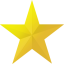 400xOngeveer 1100 maal.Bij een vergroting van 400x = 8 mm.Ongeveer 25 mu.5 000.1 000 000.Meer dan 20 000.Cellen zijn 7000 tot 20 000 nanometer lang en kernen tot enkele duizenden nanometerEnkele micrometers.